                                                                                        10 июля 2018 год ИНФОРМАЦИОННЫЙ БЮЛЛЕТЕНЬ.         ИЩУ СЕБЕ СЕМЬЮ!ОТЗЫВЧИВЫЕ ЖИТЕЛИ КАРГАПОЛЬСКОГО РАЙОНА.ВГЛЯДИТЕСЬ В ГЛАЗА ДЕТЕЙ, ЖДУЩИХ ЛЮБОВЬ, ЛАСКУ И ТЕПЛО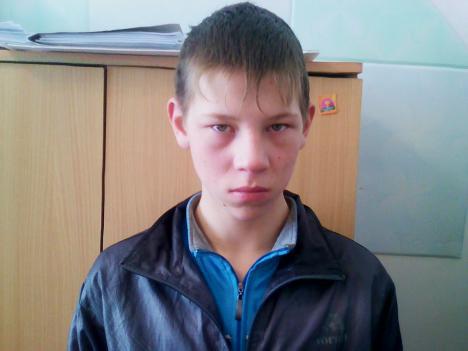 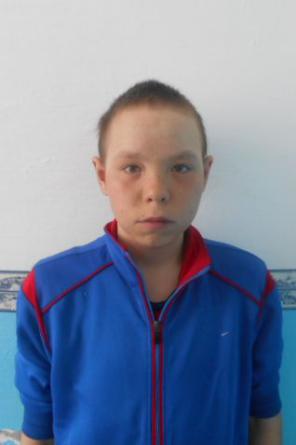 По разным причинам у этих детей нет родителей, нет домашнего очага, который бы защитил и согрел их.Тех, кто готов взять на себя благородную миссию опекуна, попечителя, усыновителя просим обращаться в отдел опеки и попечительства Отдела образования Администрации Каргапольского района по адресу: р.п. Каргаполье, ул. Калинина 35, каб. № 108, тел. 2-14-30, для уточнения сведений о ребенке и получения информации.                                                                                              МихаилМарт 2003г. р.Серьезный, застенчивый ребенок, увлекается столярным мастерством, резьбой по дереву.Глаза зеленые, волосы русые.Соматически здоров. Мать умерла, в свидетельстве о рождении в графе «отец» стоит прочерк. Никита  Май 2002 г. р.Открытый, доверчивый, доброжелательный ребенок. Глаза серые, волосы русые.Имеются отклонения в состоянии здоровья. Мать лишена родительских прав, в свидетельстве о рождении в графе «отец» стоит прочерк. 